नेपाल सरकार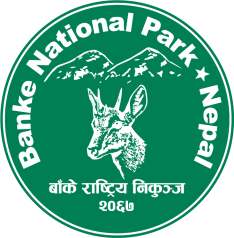 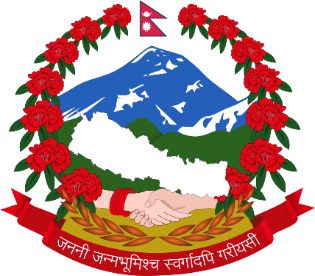 वन तथा वातावरण मन्त्रालयराष्ट्रिय निकुञ्ज तथा वन्यजन्तु संरक्षण विभागबाँके राष्ट्रिय निकुञ्ज कार्यालय 						        ओभरी, बाँकेक्र. सं.कार्यालयबाट पाउने सेवा सुविधालाग्ने समयकिसिमकिसिमलाग्ने दस्तुर नेपाली रुपैयालाग्ने दस्तुर नेपाली रुपैयालाग्ने दस्तुर नेपाली रुपैयालाग्ने दस्तुर नेपाली रुपैयालाग्ने दस्तुर नेपाली रुपैयालाग्ने दस्तुर नेपाली रुपैयासमयमा सेवा प्राप्त नभएमा सम्पर्क राख्ने पदाधिकारी व्यक्तिक्र. सं.कार्यालयबाट पाउने सेवा सुविधालाग्ने समयकिसिमकिसिमनेपाली नेपाली नेपाली सार्कअन्य विदेशीअन्य विदेशीसमयमा सेवा प्राप्त नभएमा सम्पर्क राख्ने पदाधिकारी व्यक्ति१.निकुञ्ज प्रवेश अनुमति१५ मिनेटप्रति व्यक्ति प्रति दिनप्रति व्यक्ति प्रति दिन१००१००१००७५०१५००१५००प्रमुख संरक्षण अधिकृत२.हात्ती सफारी अनुमति१५ मिनेटप्रति व्यक्ति प्रति दिनप्रति व्यक्ति प्रति दिन५००५००५००१५००२५००२५००प्रमुख संरक्षण अधिकृत३.सवारी साधन प्रवेश अनुमति राजमार्ग बाहेक सुविधा प्राप्त बाटोको लागिसवारी साधन प्रवेश अनुमति राजमार्ग बाहेक सुविधा प्राप्त बाटोको लागिसवारी साधन प्रवेश अनुमति राजमार्ग बाहेक सुविधा प्राप्त बाटोको लागिसवारी साधन प्रवेश अनुमति राजमार्ग बाहेक सुविधा प्राप्त बाटोको लागिसवारी साधन प्रवेश अनुमति राजमार्ग बाहेक सुविधा प्राप्त बाटोको लागिसवारी साधन प्रवेश अनुमति राजमार्ग बाहेक सुविधा प्राप्त बाटोको लागिसवारी साधन प्रवेश अनुमति राजमार्ग बाहेक सुविधा प्राप्त बाटोको लागिसवारी साधन प्रवेश अनुमति राजमार्ग बाहेक सुविधा प्राप्त बाटोको लागिसवारी साधन प्रवेश अनुमति राजमार्ग बाहेक सुविधा प्राप्त बाटोको लागिसवारी साधन प्रवेश अनुमति राजमार्ग बाहेक सुविधा प्राप्त बाटोको लागिसवारी साधन प्रवेश अनुमति राजमार्ग बाहेक सुविधा प्राप्त बाटोको लागिकार, जिप, ट्रक, बस, ट्याक्टर, लरी (५ टन सम्म) को लागि१५ मिनेटप्रति सवारी प्रति पटकप्रति सवारी प्रति पटक१००१००१००१००१००१००प्रमुख संरक्षण अधिकृतमोटरसाईकल बयलगाडा र टाँगा१५ मिनेटप्रति सवारी प्रति पटकप्रति सवारी प्रति पटक२०२०२०२०२०२०प्रमुख संरक्षण अधिकृतव्यवसायिक जंगल ड्राईभ अनुमतिव्यवसायिक जंगल ड्राईभ अनुमतिकार१५ मिनेटप्रति सवारी प्रति पटकप्रति सवारी प्रति पटक१५००१५००१५००१५००१५००१५००प्रमुख संरक्षण अधिकृतजीप१५ मिनेटप्रति सवारी प्रति पटकप्रति सवारी प्रति पटक२५००२५००२५००२५००२५००२५००प्रमुख संरक्षण अधिकृतभ्यान१५ मिनेटप्रति सवारी प्रति पटकप्रति सवारी प्रति पटक३०००३०००३०००३०००३०००३०००प्रमुख संरक्षण अधिकृतसुविधा प्राप्त बाटो बाहेक अन्य बाटोको लागि मोटर इन्जिन जान भएको सवारी साधनको लागि अनुमति१५ मिनेटप्रति सवारी प्रति पटकप्रति सवारी प्रति पटक३००३००३००३००३००३००प्रमुख संरक्षण अधिकृत४.क्याम्पिङ्ग (बास बस्ने) अनुमति१५ मिनेटप्रति व्यक्ति प्रति रातप्रति व्यक्ति प्रति रात२००२००२००५००५००१०००प्रमुख संरक्षण अधिकृत५.माछा मार्ने (बल्छीले मात्र) अनुमति१५ मिनेटप्रति व्यक्ति प्रति रातप्रति व्यक्ति प्रति रात२००२००२००१०००१०००२०००प्रमुख संरक्षण अधिकृत६.खर खडाई, वनकस काट्ने अनुमति१५ मिनेटप्रति पुर्जीप्रति पुर्जी५०५०५०नपाउनेनपाउनेनपाउनेप्रमुख संरक्षण अधिकृत७.फुर्की च्याउ टिप्ने अनुमति १५ मिनेटप्रति के जीप्रति के जी१००१००१००नपाउनेनपाउनेनपाउनेप्रमुख संरक्षण अधिकृत७.(नोट : असार एक गते देखि भदौ मसान्तसम्म संरक्षकले तोकेको क्षेत्रमा एक पटक भन्दा बढीमा सात दिन खुल्ला गर्ने गरी बर्षमा दुई पटक)(नोट : असार एक गते देखि भदौ मसान्तसम्म संरक्षकले तोकेको क्षेत्रमा एक पटक भन्दा बढीमा सात दिन खुल्ला गर्ने गरी बर्षमा दुई पटक)(नोट : असार एक गते देखि भदौ मसान्तसम्म संरक्षकले तोकेको क्षेत्रमा एक पटक भन्दा बढीमा सात दिन खुल्ला गर्ने गरी बर्षमा दुई पटक)(नोट : असार एक गते देखि भदौ मसान्तसम्म संरक्षकले तोकेको क्षेत्रमा एक पटक भन्दा बढीमा सात दिन खुल्ला गर्ने गरी बर्षमा दुई पटक)(नोट : असार एक गते देखि भदौ मसान्तसम्म संरक्षकले तोकेको क्षेत्रमा एक पटक भन्दा बढीमा सात दिन खुल्ला गर्ने गरी बर्षमा दुई पटक)(नोट : असार एक गते देखि भदौ मसान्तसम्म संरक्षकले तोकेको क्षेत्रमा एक पटक भन्दा बढीमा सात दिन खुल्ला गर्ने गरी बर्षमा दुई पटक)(नोट : असार एक गते देखि भदौ मसान्तसम्म संरक्षकले तोकेको क्षेत्रमा एक पटक भन्दा बढीमा सात दिन खुल्ला गर्ने गरी बर्षमा दुई पटक)(नोट : असार एक गते देखि भदौ मसान्तसम्म संरक्षकले तोकेको क्षेत्रमा एक पटक भन्दा बढीमा सात दिन खुल्ला गर्ने गरी बर्षमा दुई पटक)(नोट : असार एक गते देखि भदौ मसान्तसम्म संरक्षकले तोकेको क्षेत्रमा एक पटक भन्दा बढीमा सात दिन खुल्ला गर्ने गरी बर्षमा दुई पटक)(नोट : असार एक गते देखि भदौ मसान्तसम्म संरक्षकले तोकेको क्षेत्रमा एक पटक भन्दा बढीमा सात दिन खुल्ला गर्ने गरी बर्षमा दुई पटक)प्रमुख संरक्षण अधिकृत८.नदिजन्य निर्माण सामाग्रीको लागि अनुमतिनदिजन्य निर्माण सामाग्रीको लागि अनुमतिनदिजन्य निर्माण सामाग्रीको लागि अनुमतिनदिजन्य निर्माण सामाग्रीको लागि अनुमतिनदिजन्य निर्माण सामाग्रीको लागि अनुमतिनदिजन्य निर्माण सामाग्रीको लागि अनुमतिनदिजन्य निर्माण सामाग्रीको लागि अनुमतिनदिजन्य निर्माण सामाग्रीको लागि अनुमतिनदिजन्य निर्माण सामाग्रीको लागि अनुमतिनदिजन्य निर्माण सामाग्रीको लागि अनुमतिप्रमुख संरक्षण अधिकृतसाधारण ढुंगासोही दिनप्रति घनमिटरप्रति घनमिटर३५३।२३५३।२३५३।२नपाउनेनपाउनेनपाउनेप्रमुख संरक्षण अधिकृतगिट्टीसोही दिनप्रति घनमिटरप्रति घनमिटर३१७।९३१७।९३१७।९नपाउनेनपाउनेनपाउनेप्रमुख संरक्षण अधिकृतवालुवासोही दिनप्रति घनमिटरप्रति घनमिटर२४७।२२४७।२२४७।२नपाउनेनपाउनेनपाउनेप्रमुख संरक्षण अधिकृतमस्कट, बोल्डर, ग्रावेल, सेल, कङलोमररेटसोही दिनप्रति घनमिटरप्रति घनमिटर३१७।९३१७।९३१७।९नपाउनेनपाउनेनपाउनेप्रमुख संरक्षण अधिकृत९.हेलिकप्टर अवतरण / Hovering समेत गर्ने अनुमतिहेलिकप्टर अवतरण / Hovering समेत गर्ने अनुमतिप्रत्येक पटकप्रत्येक पटक५०००५०००५०००५०००५०००५०००प्रमुख संरक्षण अधिकृत१०.सिनेमा डकुमेन्ट्री छाँयाङ्कन अनुमतिसोही दिनप्रत्येक पटकप्रत्येक पटक१००००१००००५००००५००००यु एस डलर १५०० बराबरको नेपाली रुपैयायु एस डलर १५०० बराबरको नेपाली रुपैयाप्रमुख संरक्षण अधिकृतड्रोनबाट सिनेमा डकुमेन्ट्री फिल्म छाँयाङ्कन गर्दा यसको अतिरिक्त थप २५ प्रतिशत शुल्क  लाग्नेछ । साथै छाँयमङ्कन टोलीका साथ विभागले एकजना सम्पर्क अधिकारी खटाउने छ । डकुम्न्ट्री बाहेक अन्य प्रयोजनको लागि ड्रोनको प्रयोग गर्दा प्रचलित प्रकृया पुरा गरेपछि सिनेमा डकुमेन्ट्री फिल्म छाँयाङ्कनको लागि तोकीएको दस्तुर लाग्नेछ ।ड्रोनबाट सिनेमा डकुमेन्ट्री फिल्म छाँयाङ्कन गर्दा यसको अतिरिक्त थप २५ प्रतिशत शुल्क  लाग्नेछ । साथै छाँयमङ्कन टोलीका साथ विभागले एकजना सम्पर्क अधिकारी खटाउने छ । डकुम्न्ट्री बाहेक अन्य प्रयोजनको लागि ड्रोनको प्रयोग गर्दा प्रचलित प्रकृया पुरा गरेपछि सिनेमा डकुमेन्ट्री फिल्म छाँयाङ्कनको लागि तोकीएको दस्तुर लाग्नेछ ।ड्रोनबाट सिनेमा डकुमेन्ट्री फिल्म छाँयाङ्कन गर्दा यसको अतिरिक्त थप २५ प्रतिशत शुल्क  लाग्नेछ । साथै छाँयमङ्कन टोलीका साथ विभागले एकजना सम्पर्क अधिकारी खटाउने छ । डकुम्न्ट्री बाहेक अन्य प्रयोजनको लागि ड्रोनको प्रयोग गर्दा प्रचलित प्रकृया पुरा गरेपछि सिनेमा डकुमेन्ट्री फिल्म छाँयाङ्कनको लागि तोकीएको दस्तुर लाग्नेछ ।ड्रोनबाट सिनेमा डकुमेन्ट्री फिल्म छाँयाङ्कन गर्दा यसको अतिरिक्त थप २५ प्रतिशत शुल्क  लाग्नेछ । साथै छाँयमङ्कन टोलीका साथ विभागले एकजना सम्पर्क अधिकारी खटाउने छ । डकुम्न्ट्री बाहेक अन्य प्रयोजनको लागि ड्रोनको प्रयोग गर्दा प्रचलित प्रकृया पुरा गरेपछि सिनेमा डकुमेन्ट्री फिल्म छाँयाङ्कनको लागि तोकीएको दस्तुर लाग्नेछ ।ड्रोनबाट सिनेमा डकुमेन्ट्री फिल्म छाँयाङ्कन गर्दा यसको अतिरिक्त थप २५ प्रतिशत शुल्क  लाग्नेछ । साथै छाँयमङ्कन टोलीका साथ विभागले एकजना सम्पर्क अधिकारी खटाउने छ । डकुम्न्ट्री बाहेक अन्य प्रयोजनको लागि ड्रोनको प्रयोग गर्दा प्रचलित प्रकृया पुरा गरेपछि सिनेमा डकुमेन्ट्री फिल्म छाँयाङ्कनको लागि तोकीएको दस्तुर लाग्नेछ ।ड्रोनबाट सिनेमा डकुमेन्ट्री फिल्म छाँयाङ्कन गर्दा यसको अतिरिक्त थप २५ प्रतिशत शुल्क  लाग्नेछ । साथै छाँयमङ्कन टोलीका साथ विभागले एकजना सम्पर्क अधिकारी खटाउने छ । डकुम्न्ट्री बाहेक अन्य प्रयोजनको लागि ड्रोनको प्रयोग गर्दा प्रचलित प्रकृया पुरा गरेपछि सिनेमा डकुमेन्ट्री फिल्म छाँयाङ्कनको लागि तोकीएको दस्तुर लाग्नेछ ।ड्रोनबाट सिनेमा डकुमेन्ट्री फिल्म छाँयाङ्कन गर्दा यसको अतिरिक्त थप २५ प्रतिशत शुल्क  लाग्नेछ । साथै छाँयमङ्कन टोलीका साथ विभागले एकजना सम्पर्क अधिकारी खटाउने छ । डकुम्न्ट्री बाहेक अन्य प्रयोजनको लागि ड्रोनको प्रयोग गर्दा प्रचलित प्रकृया पुरा गरेपछि सिनेमा डकुमेन्ट्री फिल्म छाँयाङ्कनको लागि तोकीएको दस्तुर लाग्नेछ ।ड्रोनबाट सिनेमा डकुमेन्ट्री फिल्म छाँयाङ्कन गर्दा यसको अतिरिक्त थप २५ प्रतिशत शुल्क  लाग्नेछ । साथै छाँयमङ्कन टोलीका साथ विभागले एकजना सम्पर्क अधिकारी खटाउने छ । डकुम्न्ट्री बाहेक अन्य प्रयोजनको लागि ड्रोनको प्रयोग गर्दा प्रचलित प्रकृया पुरा गरेपछि सिनेमा डकुमेन्ट्री फिल्म छाँयाङ्कनको लागि तोकीएको दस्तुर लाग्नेछ ।ड्रोनबाट सिनेमा डकुमेन्ट्री फिल्म छाँयाङ्कन गर्दा यसको अतिरिक्त थप २५ प्रतिशत शुल्क  लाग्नेछ । साथै छाँयमङ्कन टोलीका साथ विभागले एकजना सम्पर्क अधिकारी खटाउने छ । डकुम्न्ट्री बाहेक अन्य प्रयोजनको लागि ड्रोनको प्रयोग गर्दा प्रचलित प्रकृया पुरा गरेपछि सिनेमा डकुमेन्ट्री फिल्म छाँयाङ्कनको लागि तोकीएको दस्तुर लाग्नेछ ।ड्रोनबाट सिनेमा डकुमेन्ट्री फिल्म छाँयाङ्कन गर्दा यसको अतिरिक्त थप २५ प्रतिशत शुल्क  लाग्नेछ । साथै छाँयमङ्कन टोलीका साथ विभागले एकजना सम्पर्क अधिकारी खटाउने छ । डकुम्न्ट्री बाहेक अन्य प्रयोजनको लागि ड्रोनको प्रयोग गर्दा प्रचलित प्रकृया पुरा गरेपछि सिनेमा डकुमेन्ट्री फिल्म छाँयाङ्कनको लागि तोकीएको दस्तुर लाग्नेछ ।प्रमुख संरक्षण अधिकृत११.निकुञ्ज भित्र वा निकुञ्जको नदी नालामा पर्यटक घुमाउन डुंगा र्याफ्टीङ बोटिङ्ग चलाउने अनुमतिनिकुञ्ज भित्र वा निकुञ्जको नदी नालामा पर्यटक घुमाउन डुंगा र्याफ्टीङ बोटिङ्ग चलाउने अनुमतिनिकुञ्ज भित्र वा निकुञ्जको नदी नालामा पर्यटक घुमाउन डुंगा र्याफ्टीङ बोटिङ्ग चलाउने अनुमतिनिकुञ्ज भित्र वा निकुञ्जको नदी नालामा पर्यटक घुमाउन डुंगा र्याफ्टीङ बोटिङ्ग चलाउने अनुमतिनिकुञ्ज भित्र वा निकुञ्जको नदी नालामा पर्यटक घुमाउन डुंगा र्याफ्टीङ बोटिङ्ग चलाउने अनुमतिनिकुञ्ज भित्र वा निकुञ्जको नदी नालामा पर्यटक घुमाउन डुंगा र्याफ्टीङ बोटिङ्ग चलाउने अनुमतिनिकुञ्ज भित्र वा निकुञ्जको नदी नालामा पर्यटक घुमाउन डुंगा र्याफ्टीङ बोटिङ्ग चलाउने अनुमतिनिकुञ्ज भित्र वा निकुञ्जको नदी नालामा पर्यटक घुमाउन डुंगा र्याफ्टीङ बोटिङ्ग चलाउने अनुमतिनिकुञ्ज भित्र वा निकुञ्जको नदी नालामा पर्यटक घुमाउन डुंगा र्याफ्टीङ बोटिङ्ग चलाउने अनुमतिनिकुञ्ज भित्र वा निकुञ्जको नदी नालामा पर्यटक घुमाउन डुंगा र्याफ्टीङ बोटिङ्ग चलाउने अनुमतिक डुंगामा घुम्ने दस्तुर१५ मिनेट१५ मिनेटप्रति व्यक्ति प्रति ट्रिपप्रति व्यक्ति प्रति ट्रिप२००२००१५००१५००२०००प्रमुख संरक्षण अधिकृत ख ¥ofफ्टीङ्ग१५ मिनेट१५ मिनेटप्रति व्यक्ति प्रति ट्रिपप्रति व्यक्ति प्रति ट्रिप२००२००२०००२०००४०००प्रमुख संरक्षण अधिकृत ग बोटिङ्ग१५ मिनेट१५ मिनेटप्रति व्यक्ति प्रति ट्रिपप्रति व्यक्ति प्रति ट्रिप२००२००४०००४०००८०००प्रमुख संरक्षण अधिकृत 